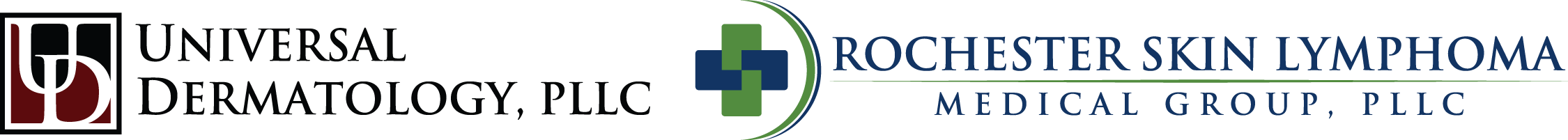 6800 Pittsford Palmyra Road, Suite 150, Fairport, NY 14450Phone:  585-364-1177/585-364-1188Fax:  585-678-9654Authorization for Release of Medical InformationPatient’s Name:______________________________      Date of Birth:_______________Address:____________________________________       Phone:  (___) _______________City/State/Zip:_______________________________       SSN:_______________________Purpose for this request:   ____ Healthcare            ____ Insurance        ____ OtherThis Authorization allows Universal Dermatology, PLLC/Rochester Skin Lymphoma Medical Group, PLLC to:	___ Send copies of your record to (or discuss your information with) the provider/person/facility below				OR	___Receive copies of your record from (or discuss your information with) the provider/person/facility below.Name of Provider/Person/Facility:_________________________________________Address: ______________________________________________________________City/State/Zip:_________________________________________________________Phone: ________________________________        Fax:________________________Type of Records/Information Requested:____  Inpatient:  Dates______________________________________ Outpatient: Dates_____________________________________Clinic/doctor visit       ____ Laboratory test results    ____ Pathology reports   ___Xray/imaging reports  ____Emergency Dept records  ____Other_______________I understand that my right to healthcare treatment is not conditioned on this authorization.  I may cancel this authorization at any time by submitting a written request to the address provided at the top of this form, except where a disclosure has already been made in reliance on my prior authorization.  If the person or facility receiving this information is not a health care or medical insurance provider covered by privacy regulations, the information stated above could be redisclosed; except that records protected by Federal Confidentiality Rules 42CFR, Part 2 may not be disclosed without my written authorization unless otherwise provided for in the regulations.  Release of HIV-related information requires additional authorization.  There may be a charge for the requested records.  The medical records requested above may be faxed in cases of medical necessity.Signature of Patient or Representative:________________________________  Date:________Relationship to Patient (if Representative):_____________________________